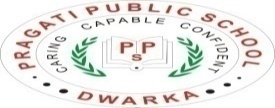 
PPS/2018-19/64                       			     		        		         September 4, 2018To: The Parents of students of Class Pre-Primary Greetings!Dear Parents,Kindly note the following:On account of Half yearly exams in the school, students will have a holiday on Tuesday, 18.09.18, Thursday, 20.09.18, Friday, 21.09.18, Tuesday, 25.09.18 and Thursday, 27.09.18.PTM will be held on Saturday, 13th October 2018 from 8:00 am to 11:00 am.Principal										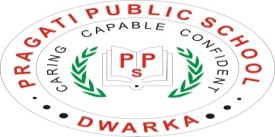 PPS/2017-18/65                                                     					           September 11, 2018To: The Parents of students of class Pre-PrimaryDear ParentsIn our endeavor to provide an environment for the all round development of the students, the school is organizing a ‘Talent Hunt’  for the students of Pre-Primary on Saturday, 22nd September, 2018 at 9:00 a.m. The students will get an opportunity to showcase their talents in the field of music, poem recitation, rhyme enactment, mono acting, dance and art work.  We look forward to your ward’s enthusiastic participation in this event.  We would be sending the invitation to the parents in due course.Please note the following:As Saturday, 22nd September 2018 is a working for seniors, bus users can avail the transport facility. Kindly confirm so that transport incharge can be informed and necessary arrangements can be made for them.The costumes and makeup to be done by the participants themselves. Students to get their song in a pen drive or a CD to play for the dance performance.The time limit for all the presentation is 2 minutes.Entry Fee Rs.200/-Judgment Criteria: - Costume as per theme/item, presentation, confidence, and creativity. Kindly send the consent form along with Rs. 200/- to the class teacher on Saturday, 15th September, 2018.Principal	CoordinatorPPS/2018-19/67                      			     		        		         September 10, 2018To: The Parents of students of Class XIGreetings!Dear Parents,This is to inform you that the students of Class XI will have the extra classes w.e.f. Tuesday, 11.09.2018 from 1:45am to 2:45 pm, as per schedule given below:Please ensure that your ward attend these extra classes regularly.  You are requested to pick up your ward from the school at 2:45 pm.PrincipalPPS/2018-19/68                                                   				         September 10, 2018To: The Parents of students of Class VIII (Girls)Dear ParentsAs you are aware that your ward has been selected as a Cadet of NCC in the school.  We would like to inform you that the students will be taken to Gopinath Bazaar, Delhi Cantt. for purchasing the uniform on Wednesday, 12.09.2018 during school timings.  The students will be duly escorted by teachers from school.    You are requested to kindly give your consent for the same.Principal	PPS/2018-19/69                                                    				                         September 12, 2018To: The Parents of students of classes I to XI (Non-bus users)Dear ParentsGreetings!As you are aware that the school timings for summers are from 7:30 am to 1:30 pm and for winters the timings are from 8:00 am to 2:00 pm, you are requested to pick up your ward from the school at 1:30 pm in summers and 2:00 pm in winters.In case your ward is a van user, then please ensure that the van driver picks up your ward from school immediately after the school gets over.  We have observed that students keep waiting in the school beyond school hours i.e. 2:30pm – 3:00 pm.  Please see to it that your ward is picked-up on time, by your van driver or yourself.  Thank youPrincipal              Coordinator-Primary Wing             Coordinator-M iddle Wing           Coordinator-Sr. Sec. Wing	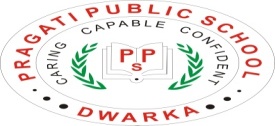 PPS/2018-19/70	                                      			     		        		Sept.. 12, 2018To: The Parents of students of classes IX and XDear Parents,This is to inform you that the Science Branch , Directorate of Education ,Delhi  conducts the scholarship examinations JSTSE and NTSE  for classes IX and X respectively ,every  year. The details of the forthcoming examinations  are as under :The eligible candidates may get themselves registered for the same by providing  the details given below along with a copy of previous year’s Report Card. The last date for submitting the details is 15.09.18.Thank youPrincipal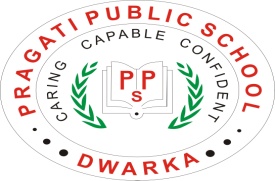 PPS/2018-19/71	                                      			     		        		Sept.. 12, 2018To: The Parents of students of classes Pre-Primary to XIIDear Parents,Greetings!We are extremely glad to inform you that we are launching the Parent Portal: http://pps.campussoft.inWe will be offering online fee payment facility to you from October 2018.  This will help us to streamline the financial and administrative process.  We also see it as a significant initiative towards creating a green environment by cutting down on the paper consumption.  We have already provided you with the Marks Information, SMS Alert, Student Attendance Status and home work/Class work / Assignments through our parent portal.Now, you can also view the other details:Personal InformationFee Payment ModuleTransportThe school will be charging a sum of Rs. 70/- per month for the same w.e.f. October 2018.  This amount will be charged along with the payable fee.PrincipalPPS/2018-19/72                      			     		        		         September 12, 2018To: The Parents of students of Classes X and XIIGreetings!Dear Parents,This is to inform you that the school will be conducting block teaching classes for the students of Classes X and XII w.e.f. Monday, 17.09.2018 to Friday, 28.09.2018.  Timings: 7:30 am to 1:30 pm.  Bus users can avail bus facility during the block teaching.The Block Teaching Schedule will be given to the students in the class.RegardsPrincipalPPS/2018-19/73                      			     		        		         September 14, 2018To: The Parents of students of Classes Pre-Primary to XIIGreetings!Dear Parents,We have received Circular no. DE.23(363)/Sch.Br./2018/87 dated 11.09.2018 from Directorate of Education regarding collecting data of students and his/her family members, as per Annexure enclosed herewith.You are requested to fill all the columns and attach copy of documents, as demanded by them.  Please submit the data to the Class Teacher positively by Monday, 17.09.2018.RegardsPrincipalPPS/2018-19/74                      			     		        		         September 15, 2018To: The Parents of students of Class III - VGreetings!Dear Parents,We are glad to inform you that our students will be participating in the Ramleela celebration to be organized by Bal Utsav Ramleela Samiti, Dwarka, New Delhi  during Navatras ( i.e. from 10th to 19th October 2018) on 17th October 2018.We will be requiring a group of 40-50 students for the same.  Parents who are desirous that their ward participates in this celebration are requested to give their consent for participation, to the class teacher latest by 17.09.18.  The detailed program will be sent to you soon.  The performance will be only on 17th October 2018 and not on all the days.Looking forward to your ward’s enthusiastic participation in this celebration.RegardsPrincipal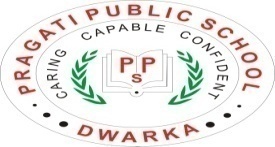 PPS/2018-19/75	                                                     			      		        September 24, 2018To The Parents of students of Pre-PrimaryDear Parents,This  is to inform you that the students of Pre-Primary –A, B, C & D will be taken for an educational trip to the Fire Station, Post Office, Bank and Mother Dairy in Dwarka on Wednesday, 3rd October 2018 during school timings.  You are requested to kindly note the following:- a) Children to come in their school uniform (Red T-Shirt with Grey Lower) along with their Identity card. b) Children to carry their Almanac, dry lunch & water bottle. c) In case you do not want to send your ward for this educational trip then please do not send him/her to the school. Kindly fill in the consent form and send it to the Class teacher positively on Wednesday, 26.09.2018.Principal   									Coordinator									 				 CONSENT FORMI ________________________ father/ mother/ guardian of Ms/ Master_________________________ of Class ______ section _______  am/am not willing to send my ward to the educational trip on Wednesday 03.10.2018.  Though the school will take utmost care of all the children, I will not hold the school responsible  for any mishap /  incident on the  road while travelling.  Signature of the parent         	                                 			             Date:____________PPS/2018-19/76	                                                     			       		           September 28, 2018To The Parents of students of Classes Pre-Primary to XII Dear Parents,Greetings!We would like you and your ward  to kindly adhere to the following guidelines.  Though these guidelines have been given in the school almanac,  however, we are just repeating them once again.The school will not accept the tiffin box, water bottle of your ward in case it is left behind at home.  Please ensure that your ward carries everything with him/her before leaving the house for school.The school timings are from 7:30 am to 1:30 pm in summers and 8:00 am to 2:00 pm in winters.  We would appreciate if all the students reach the school by 7:30 am/ 8:00 am as the gates will close after that and the students will be sent back home with their parents.  In case students are coming alone, then the parents will be called up to pick up their ward from the school.  There will be no exemption, whatsoever.No parent will be allowed inside the school premises without showing the I-Card at the gate.  Even if the parents have an appointment with the Principal / Teacher/ Office Staff, they are requested to carry their I-Card along with them, as the same will be checked at the gate.  Parents   desirous    of    meeting   the  Class  Teacher,  Coordinator,  HOS  etc.  need  to  take  an appointment in writing through email, mobile, phone etc.Please ensure that your ward respects the school property and does not harm or destroy it intentionally or un-intentionally. He/She will maintain discipline, obey  the elders and will not get involved in any unruly  behavior.  In case of indiscipline or misbehavior, the school  will take strict action against the child’s misbehavior /misconduct.If the student is late to class by more than 5 minutes without informing the teacher then the student shall be outside the Principal’s office volunteering for the work.If the child is caught using any kind of bad word or abusive language, he/she shall be made to sit in the library for that day and shall do additional worksheets.We would appreciate if all the children come to school in proper uniform.  In case the students are not in proper uniform then the students will be issued a Pink Slip for 1st default, 2nd slip for 2nd default and on 3rd default, Pink Slip will be issued and the student will be sent back home along with his/her parents.No student will be allowed to carry cell phone or any electronic gadget. In case they are found carrying the same then the child would be required to pay a fine of Rs. 1000/- in case of 1st  default and in case of 2nd default, the same will be confiscated and handed over only when the child completes his schooling.  The mobile phone will be returned only to the parents.The school will be issuing Defaulter Slip in case of the following default (applicable from Class IV upwards):Damaging school propertyBunking Classes / SchoolUse of violence in any formHarming fellow mates, property or selfWriting on school uniform/shirtsBrining sharp and injury causing articles such as scissors, cutters or knives.Carrying costly articlesGambling, smoking, drinking or using drugsUsing holi colours, bursting crackers Carrying money in excess of the amount permitted by the school, as for classes VI-XII i.e. Rs. 50/- In case found resorting to any form of misconduct / indiscipline, then the school will issue Yellow Slip for 1st default, Blue Slip for 2nd default and Red Slip for 3rd default.We would appreciate if the students adhere to the school norms for providing better environment in the school and to inculcate the habit of regularity and punctuality. Best RegardsPrincipal   															 				 PPS/2018-19/77	                                                     			       September 26, 2018To The Parents of students of Classes Pre-Primary to XII Dear Parents,Greetings!This has reference to our circular no. 71 dated 12.09.2018 regarding Online payment of Fee.In this regard, M/s. Entab will be conducting a workshop for the parents to facilitate them how to use the online payment module on Saturday, 29.09.2018, as per schedule given below:Classes Pre-Primary to V		8:30 am – 9:00 amClasses VI to XII			9:15 am – 9:45 amVenue : AVHYou are requested to kindly make it convenient to attend this workshop.Best RegardsPrincipal   											CLASSMONDAYTUESDAYWEDNESDAYTHURSDAYFRIDAYXI-AMATHSPHYSICSCHEMISTRYENGLISHC++/PSY./I.P./PAINTINGXI-BMATHSPHYSICSCHEMISTRYENGLISHBIO / PSY./ I.P./ PAINTINGXI-CMATHSB.STUDIESECONOMICSENGLISHACCOUNTANCYXI-DMATHSGEOG./MASS MEDIAECONOMICSENGLISHPSY. / I.P./ PAINTINGName Of The ExamEligible ClassEligibility CriteriaDate Of ExamNational Talent Search ExaminationXB1 grade in previous class (71%-80%)04.11.18Junior Science Talent Search ExaminationIXB1 grade in previous class (71%-80%)20.01.19